     Die Schülerfirma KREA(K)TIV- S-GmbH der Sekundarschule „Am Baumschulenweg“ – Ganztagsschule - stellt sich vor:                Geschäftsführer    Stellvertretender	Marketing	        Pädagogische                 seit 13.04.2012 -             Geschäftsführer 				            Begleiter                                                 & Kassenwart		                   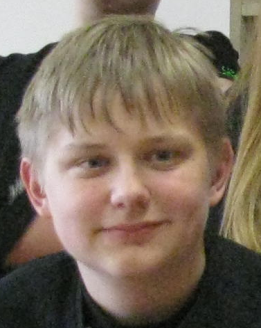 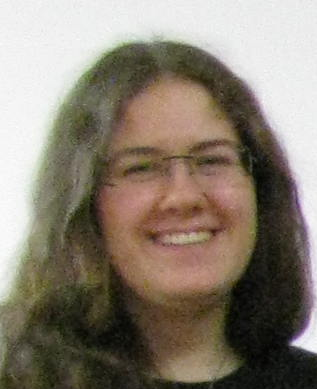 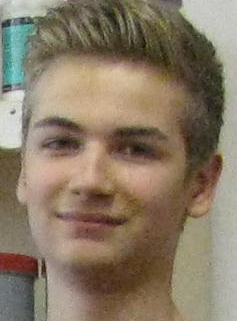 										               A. Rönck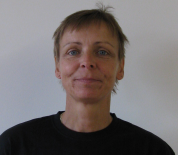 													   M. Beudt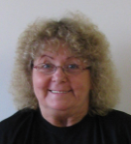 	  Sebastian Runge  Colin  Grundt    Sarah Pflaumbaum                                        - 8. Klasse - 		       8. Klasse -    	           9. Klasse           Abteilung Töpferwerkstatt         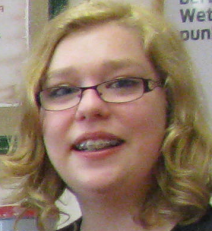 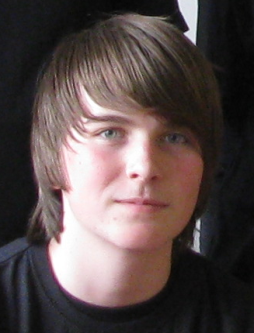 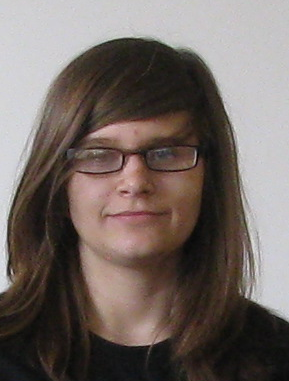 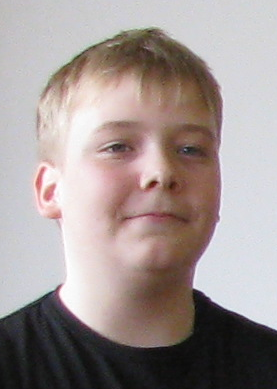 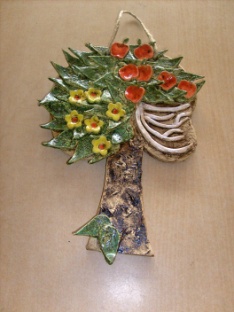         	Paul Wiegmann     Corinna Baron  Marvin Volkmer  Lea Lechner                8. Klasse                              10. Klasse                                  10. Klasse	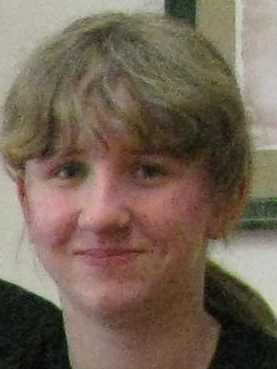 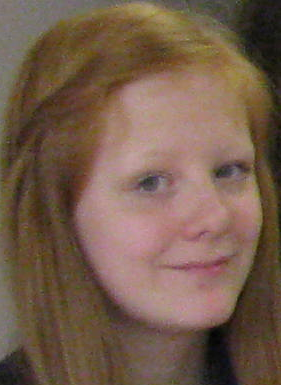 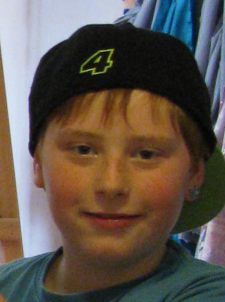 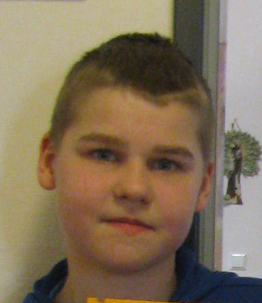           Sunny Hinze          Lukas Lechner    Enno Steuer        Angelina Hennig                         6. Klasse                                    5.. Klasse                         5. Klasse                             PraktikantinAbteilung Schülerzeitung: - Charlotte Emelie Poll & Leonie Stollmeier                                                                                                                 Ehrenmitglieder: Helena Trofimow  &                                                                                                 	Darleen Friebe	                                                                                                               Wir treffen uns zu unseren Beratungen regelmäßig                         jeden Freitag um 12.45 Uhr in der Töpferwerkstatt-  R.123 !!!                            	Stand: 26.06.2013